Частное дошкольное образовательное учреждение Детский сад № 89Открытого Акционерного Общества «Российские Железные Дороги»	Конспект образовательной деятельности	по художественно-эстетическому развитию«Северный мишка»Воспитатель:Зотова Светлана Александровна1квалификационная категорияЯрославль, 2024г.Цель: Продолжить знакомить детей с творческим процессом рисования, с новым способом изображения предмета с помощью ваты.Задачи:Образовательные: Расширить представление детей о животных севера, уточнить название места их обитания, прививать интерес к рисованию.Развивающие: Развивать мелкую моторику рук, воображение , творческие способности детей.Воспитательные: Воспитывать бережное отношение к животным.Демонстрационные материалы: Образец готового рисунка, контур медведя на альбомном листе, иллюстрации с животными севера.Раздаточный материал: Альбомные листы с карандашным контуром белого медведя, кисти для краски, гуашь, кисти для клея, клей ПВА, вата.Ход занятия:Беседа на тему “Животные севера”. Воспитатель: Ребята, скажите, пожалуйста, какое сейчас время года? (Сейчас время года зима).Как вы думаете, где всегда холодно, морозно и бывает много снега? (Предположения детей).На Крайнем севере всегда холодно и очень морозно. Везде лежит снег и лед, все кругом белым-бело. Несмотря на такие условия на крайнем Севере тоже есть жизнь. На Крайний Север,  добраться можно на самолете или ледоколе. Люди здесь не живут постоянно, но они приезжают сюда в экспедиции, проводят научно-исследовательскую работу, изучают климат, жизнь животных, таких как олень, морж, песец. Более подробно сегодня мы с вами познакомимся еще с одним представителем Севера. Воспитатель: Для того чтобы узнать кто он,  предлагаю Вам отгадать загадку:Сев на ледяную глыбу,Я ловлю на завтрак рыбу.Белоснежным я слывуИ на Севере живу.А таежный бурый братМеду и малине рад. (Белый медведь).Воспитатель: Ребята, а у нас в группе в уголке природы тоже есть белый медведь. Но мне кажется что ему грустно. Вам так не кажется? (Да) А как вы думаете почему? (у него нет друзей) Я вам предлагаю нарисовать ему друзей, чтоб ему было не скучно. Но прежде чем приступить к рисованию, давайте рассмотрим картинки с белым медведем. Белые медведи являются одними из самых величественных, красивых и опасных существ на Земле. Белые медведи живут около Северного полюса, за Северным полярным кругом, который является одним из самых холодных мест на Земле. Они живут на листах льда и холодной земли, расположенных вокруг полярного круга. Что же едят полярные медведи, что помогает им вырасти до таких огромных размеров? Они охотятся на тюленей, рыбу, оленей и птиц. Летом они переходят на вегетарианскую диету, и питаются ягодами. Они цари полярного круга, не имеющие аналогов по своей силе и выносливости.Воспитатель: Прежде чем приступить к работе, надо размять наши пальчики.Пальчиковая гимнастикаКто на севере живет?                                  Хлопки в ладошиКто там ест и кто там пьет?                       Удары кулачками попеременноЗвери необычные к холоду привычные.    Руки в «замок»Вот песец из норки смотрит,                     Соприкосновение подушечек пальцев с большим пальцемБелый мишка важно ходит.                       Пальчики «шагают» по столуНу а морж как капитан, покоряет океан.   Ладони «лодочкой» двигаются впередГордый северный олень,                            Кисти рук скрещены, пальцы раздвинутыГрузы возит целый день.                           Растирание ладоней движениями вверх, низ      Воспитатель: Перед Вами альбомные листы с контуром белого мишки. Нам необходимо сделать фон, где будет жить наш мишка. С помощью голубой краски и кисточки делаем фон. А начнем мы делать фон с обведения мишки по контуру для того, чтобы краска быстрее высохла возле него и мы мишку потом раскрашивали ватой. (дети приступают к работе) Физ.минутка.Воспитатель: Ребята, предлагаю вам немного отдохнуть и поиграть: «Три медведя».Три медведя шли домой                Дети шагают на месте вперевалочкуПапа был большой-большой.       Поднять руки над головой, потянуть вверх.Мама с ним поменьше ростом,    Руки на уровне груди.А сынок — малютка просто.        Присесть.Очень маленький он был,             Присев,   качаться  по-медвежьи.С погремушками ходил.               Встать, руки перед грудью сжаты в кулаки.Дзинь-дзинь, дзинь-дзинь.           Дети имитируют игру с погремушками.Воспитатель: Теперь давайте сядем за столы и начнем работу.Воспитатель: Теперь приступаем к созданию нашего мишки. Делать мы это будем необычным способом. Чтобы шубка у мишки была мягкая и пушистая, мы сделаем ее с помощью ваты. Для этого намазываем контур мишки клеем, с помощью кисточки для клея, и начинаем приклеивать на него маленькие кусочки ваты. Осторожно, не заступаем за контур, чтобы мишка получился красивый и четко было видно его лапки, голову, хвостик. (дети выполняют работу)Воспитатель: После того как мы закончили приклеивать мишкину шубку, можно дорисовать ему глазки и носик черной краской, нарисовать сугробы на которых стоит наш мишка и падающий снег, с помощью белой краски.Воспитатель: Какие Вы молодцы. Очень красивые мишки у нас получились. Теперь можно устроить выставку наших работ.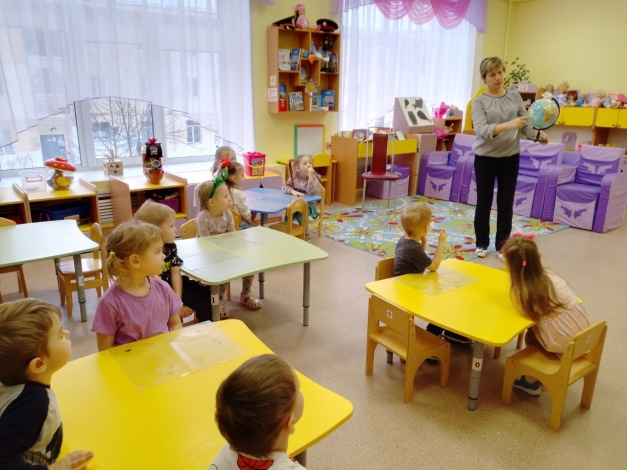 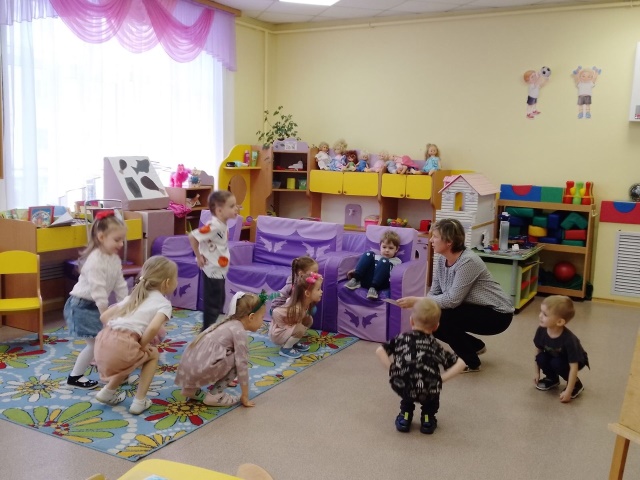 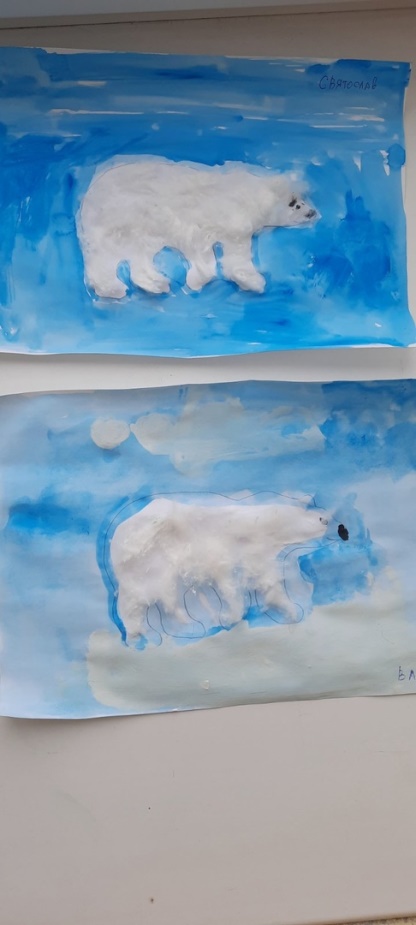 